崇川区“伙伴+”2.0公益成长计划申请表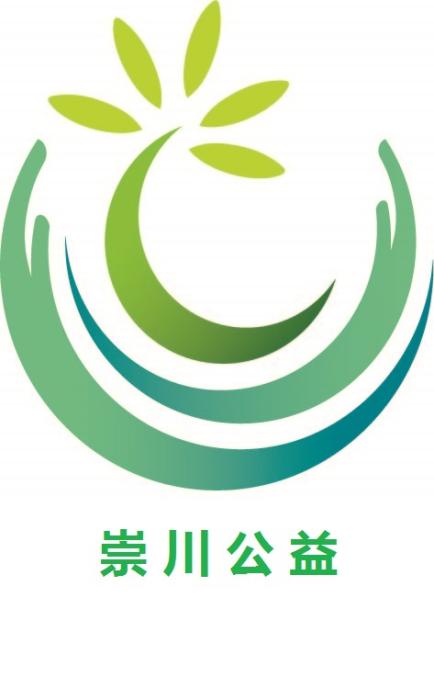 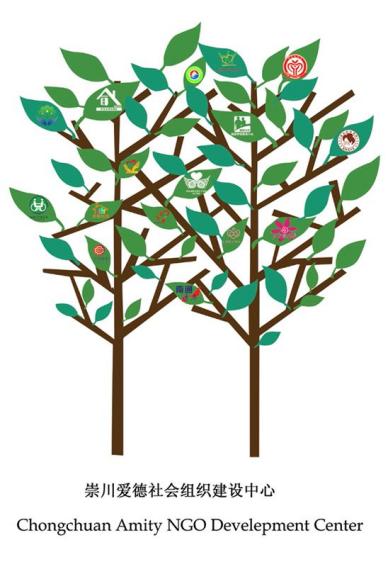 申请编号：      （暂不填写）        申请单位：                          申请日期：                          填 写 说 明一、申请单位必须保证填写内容的真实性和严肃性。二、申请编号由崇川区社会组织创投园工作人员统一填写。三、各项内容按照说明填写，为保证统一规范，请勿对格式进行修改，用仿宋GB2312小四字体，行间距为20磅。申请组织（全称）是否登记是 否是 否业务主管部门是否备案是 否是 否备案所在街道登记时间登记证号备案时间备案号机构法人联系方式当前机构负责人联系方式服务领域为老年人服务            是否为困境老人  是 否为儿童与青少年服务      是否为困境儿童  是 否助残障人士服务社区调解社区安全社区垃圾分类社区环境保护其他：              为老年人服务            是否为困境老人  是 否为儿童与青少年服务      是否为困境儿童  是 否助残障人士服务社区调解社区安全社区垃圾分类社区环境保护其他：              为老年人服务            是否为困境老人  是 否为儿童与青少年服务      是否为困境儿童  是 否助残障人士服务社区调解社区安全社区垃圾分类社区环境保护其他：              为老年人服务            是否为困境老人  是 否为儿童与青少年服务      是否为困境儿童  是 否助残障人士服务社区调解社区安全社区垃圾分类社区环境保护其他：              为老年人服务            是否为困境老人  是 否为儿童与青少年服务      是否为困境儿童  是 否助残障人士服务社区调解社区安全社区垃圾分类社区环境保护其他：              团队成员姓名组织内职务学历政治面貌年龄团队成员团队成员团队成员团队成员团队成员参与过的在地社区志愿服务活动名称或项目名称1.2.3.……1.2.3.……1.2.3.……1.2.3.……1.2.3.……所在街道意见是否推荐是 否推荐理由：（盖章）年 月 日是否推荐是 否推荐理由：（盖章）年 月 日是否推荐是 否推荐理由：（盖章）年 月 日是否推荐是 否推荐理由：（盖章）年 月 日是否推荐是 否推荐理由：（盖章）年 月 日所在社区意见是否推荐是 否推荐理由：（盖章）年 月 日是否推荐是 否推荐理由：（盖章）年 月 日是否推荐是 否推荐理由：（盖章）年 月 日是否推荐是 否推荐理由：（盖章）年 月 日是否推荐是 否推荐理由：（盖章）年 月 日